OBEC ZÁBOŘÍ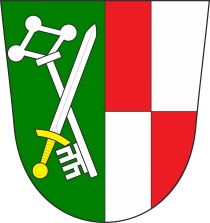 Zveřejněna je upravená verze dokumentů z důvodu dodržení přiměřenosti rozsahuzveřejňovaných osobních údajů podle zákona č. 101/2000 Sb., o ochraně osobních údajů a o změně některých zákonů, ve znění pozdějších předpisů. Plné znění je k nahlédnutí na OÚVýsledky projednání zastupitelstva na zasedání č. 25 konaném dne 7. 7. 2022 od 19.00 hodin na OÚ ZáboříPřijatá usneseníZO určuje ověřovatele zápisu Mgr. Ludmilu Brožovou a Michala Běleho a zapisovatelku Blanku Potůčkovou.Návrh usnesení: Návrh usnesení: Zastupitelé schvalují následující rozšířený program schůze č. 25:Zahájení zasedání, určení zapisovatele a ověřovatelů zápisuSchválení programuKontrola usneseníMyslivecký spolek Diana, žádost o pronájem části obecního pozemku p.č. 68/1Nabídka Pošta partnerPravidla pro připojování obyvatel k obecnímu vodovoduVrata k přístřešku u klubovny  - z důvodu nového baru a ledniceNabídka účasti na brožuře Peníze a jiná strašidlaSchválení odpisového plánu majetku Elektrická pánev EGAZ PE-2 ve školní jídelně ZŠ ZáboříRozpočtové opatření č. 7/2022Souhlas zřizovatele s přijetím daru – ZŠ ZáboříProjekt na nové vytápění školy – podklad pro žádost o dotaciRůznéZO schvaluje zápis a plnění usnesení z 24. zasedání ZO ze dne 25. 5. 2022.ZO vyhlašuje záměr na pronájem části pozemku o výměře cca 45 m2 z p.č. 68/1 na základě žádosti mysliveckého spolku Diana Záboří.ZO nemá zájem, aby obec Záboří byla provozovatelem pobočky Pošta partner v obci Záboří.ZO stanovuje výši poplatku obci od občanů za připojení k hlavnímu vodovodnímu řadu ve stejné výši, jaká bude za každou konkrétní přípojku fakturována zhotovitelem obci.ZO souhlasí se zajištěním přístřešku u budovy klubovny č.p. 4 instalací 2 ks vrat, aby bylo maximálně ochráněno nové vybavení tohoto přístřešku. Vrata zhotoví firma Lomax za cenu přibližně 180 000 Kč včetně DPH.ZO zamítá finanční příspěvek na vydání brožury s názvem Peníze a jiná strašidla firmy Stopa bezpečí s.r.o.ZO schvaluje odpisový plán majetku příspěvkové organizace ZŠ a MŠ Záboří – Elektrická pánev EGAZ PE-2.ZO schvaluje rozpočtové opatření č. 7/2022.OZ souhlasí s přijetím účelově určeného finančního daru od společnosti WOMEN FOR WOMEN, o. p. s. ve výši Kč 4 850 k uhrazení stravného ve školní jídelně pro jednoho žáka na období 1. 9. 2022 – 30. 6. 2023.ZO schvaluje vyhotovení projektu na rozvody ústředního topení v Základní škole Záboří firmou Projektová kancelář TZB za 84 458 Kč včetně DPH.Starosta Michal Říšský, v. r.